La ley federal McKinney-Vento garantiza la matriculación escolar para cualquier niño o joven que, por falta de vivienda fija, ocupavivienda inadecuada o temporal. Esta garantía incluye a los niños y jóvenes que viven:En albergues de emergencia o vivienda transitoriaEn moteles, hoteles, o campamientos debido a la ausencia o a inadecuadas alternativas de viviendaEn automóviles, parques, lugares públicos, estaciones de trenes o de autobuses, oedificios abandonadosCompartiendo una habitación con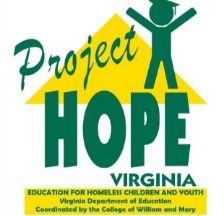 Ministerio de Educación de VirginiaLa Universidad de William and Mary – SOEP.O. Box 8795Williamsburg, VA 23187-8795(757) 221-4002Número gratuito en Virginia: 1-877-455-3412 homlss@wm.edu | www.wm.edu/hopeCoordinador local de educación para personas sin techo/Homeless Education:Cathey Burks, McKinney-Vento LiaisonBedford County Public Schools310 S. Brisge StreetBedford, VA 24523cburks@bedford.k12.va.us540-586-1045 Ext. 10274Todo lo que las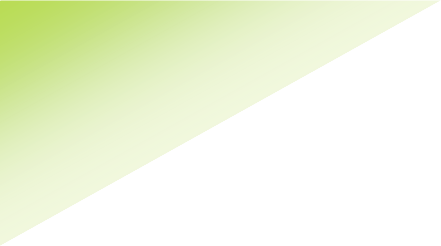 familias necesitan Su hijo puede matricularse en la saber escuela……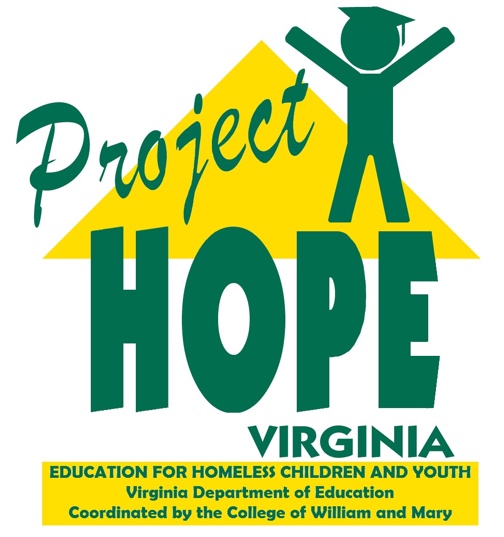 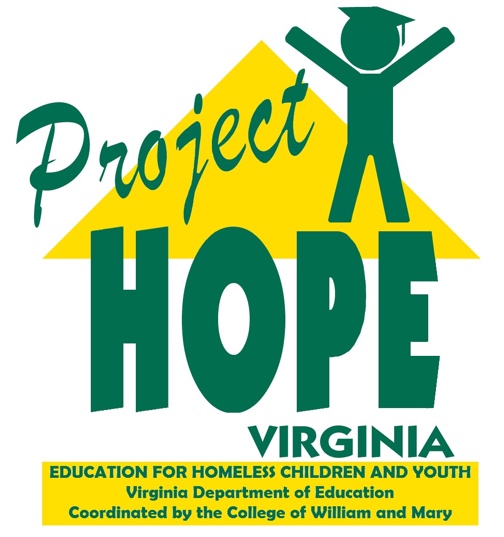 Aún si vive:En vivienda inciertaCon dirección temporariaSin una dirección física permanentePagado con fondos de McKinney-Vento Homeless Education 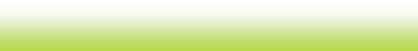 Assistance Improvements Act of 2001 a través del de Educación de Virginia                                                           Otoño 2018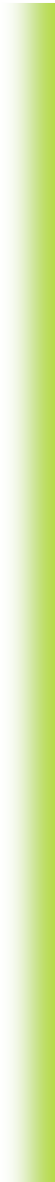 DERECHOS EDUCATIVOS PARA LOS NIÑOS Y JÓVENES QUE LES FALTA VIVIENDA FIJA, REGULAR, Y ADECUADALas familias deben saber:Ud. no necesita una dirección       permanente para matricular a su hijo en la escuela.A su hijo no se le puede negar matrícula a la escuela simplemente porque sus registros escolares u otros documentos no estén inmediatamente disponibles.Es posible que su hijo permanezca en la escuela a la que asistía, aunque se      mude.Si es en el mejor interés de su hijo, su hijo tiene el derecho a pedir ayuda con el transporte.En caso de una disputa de ubicación, la escuela debe darle una explicación       escrita, y Ud. puede apelar la decisión de la escuela.Su hijo automáticamente cualifica para participación en los programas de desayunos y almuerzos gratuitos.Su hijo tiene el derecho a participar en actividades extracurriculares en todos los programas federales, estatales o locales para los cuales él/ella sea elegible.      Los niños que no están acompañados por un adulto que les falta vivienda fija, regular, y adecuada tienen estos mismos derechos.EN LA ESCUELA, PREGUNTE SOBRE ESTOS SERVICIOSLos materiales escolares básicosProgramas antes y después de la escuelaInformación de contacto de agencias en la comunidad y recursos útilesOpciones de recuperación de créditosProgramas para niños dotados y talentososProgramas de asistencia para los niños sin vivienda fijaProgramas de orientación/tutoríaProgramas preescolaresProgramas para ayudar a los niños a aprender inglésProgramas de educación especial para        niños con discapacidades, en particular si el niño ya ha recibido este tipo de servicios previamenteProgramas de escuela de veranoLas clases particularesLas escuelas ofrecen esperanza y una oportunidad de un futuro mejor a los niños y jóvenes sin vivienda fija.Si tiene preguntas, comuníquese con el coordinador local de educación para las personas sin techo (homeless education liaison) o Project HOPE-Virginia.CONSEJOS PARA FAMILIAS QUE SE MUDAN CON FRECUENCIATenga a mano una copia de la partida de nacimiento y registros escolares.Guarde los historiales médicos y los      registros de inmunización en un lugar seguro.Entregue a una persona de confianza una segunda copia de la partida de nacimiento, registros escolares, e información médica de su hijo. Inscriba a su hijo en la escuela tan pronto como sea posible.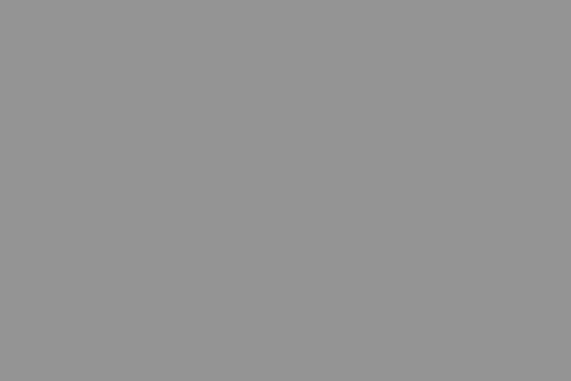 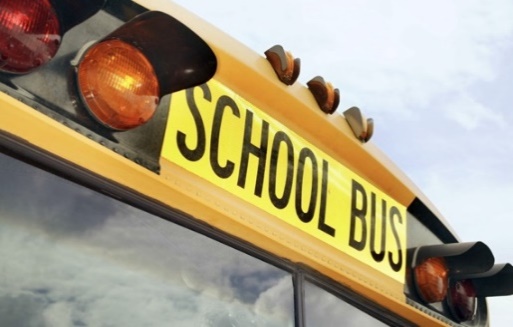 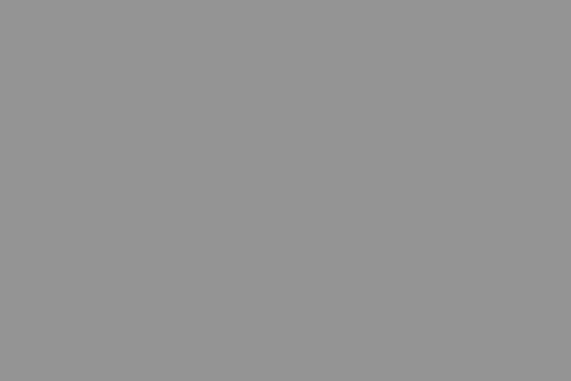 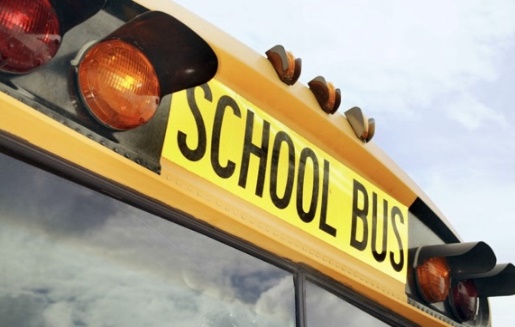 LO QUE LAS FAMILIAS PUEDEN HACER ANTES DE MUDARSEInforme al maestro y director de laescuela que su hijo va a mudarse y darles la nueva dirección.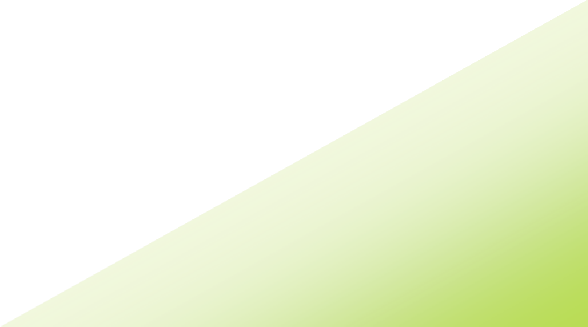 Si Ud. desea que su hijo permanezca en la escuela anterior hasta que su familia seestablezca, comunique esta decisión.Solicite una copia de los registros escolares de su hijo, incluyendo inmunizaciones.